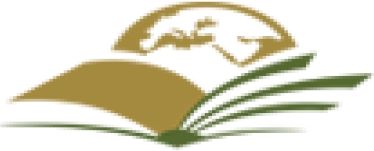 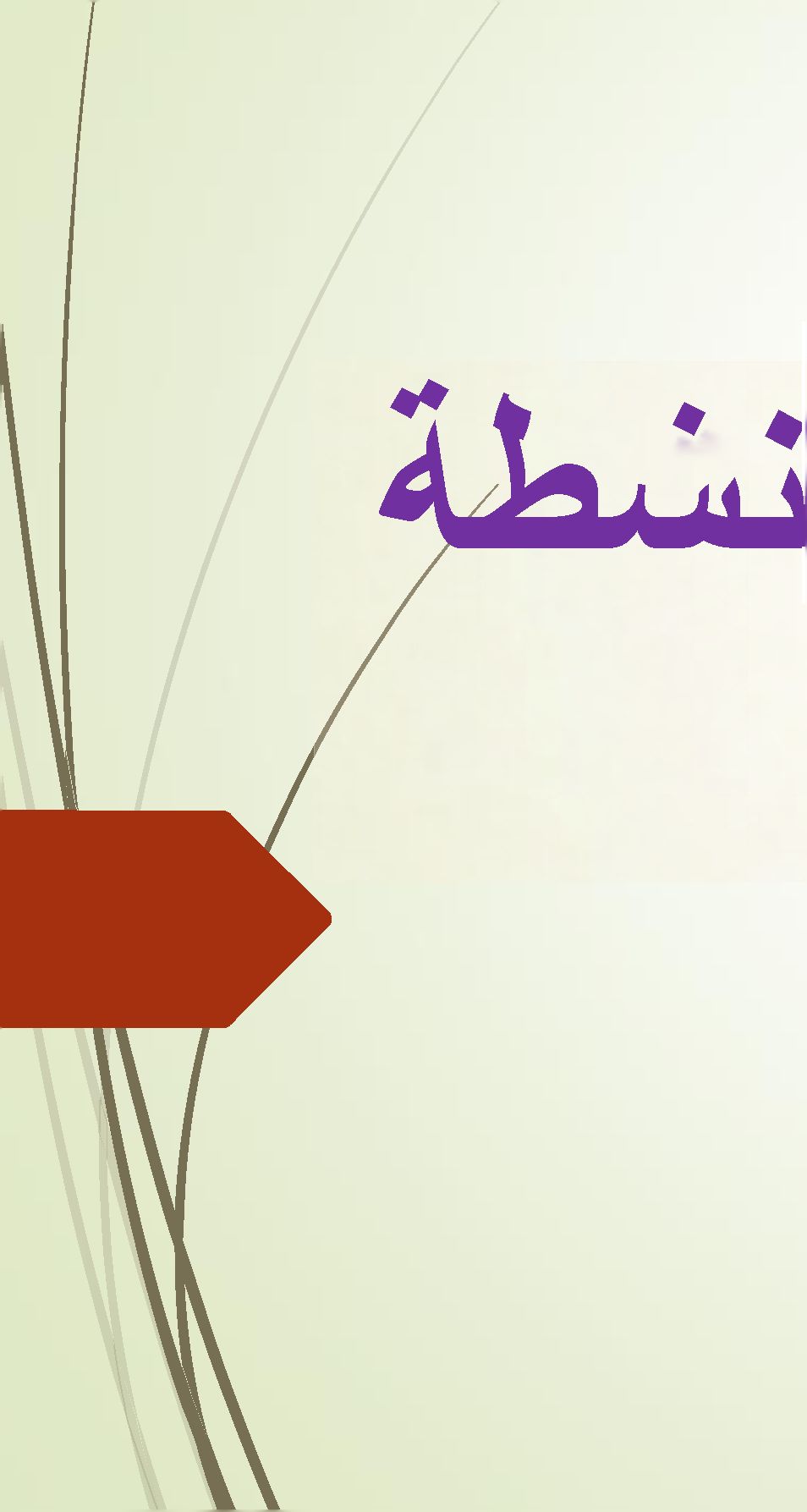 المرئية للا الطلابيةصإئسع١دة سهداصة يهعمد جدول الاخغبارات
النهائية سصل الأول ١٤٣٤ ١٤٣٣ د
1اف٠ل ف دد(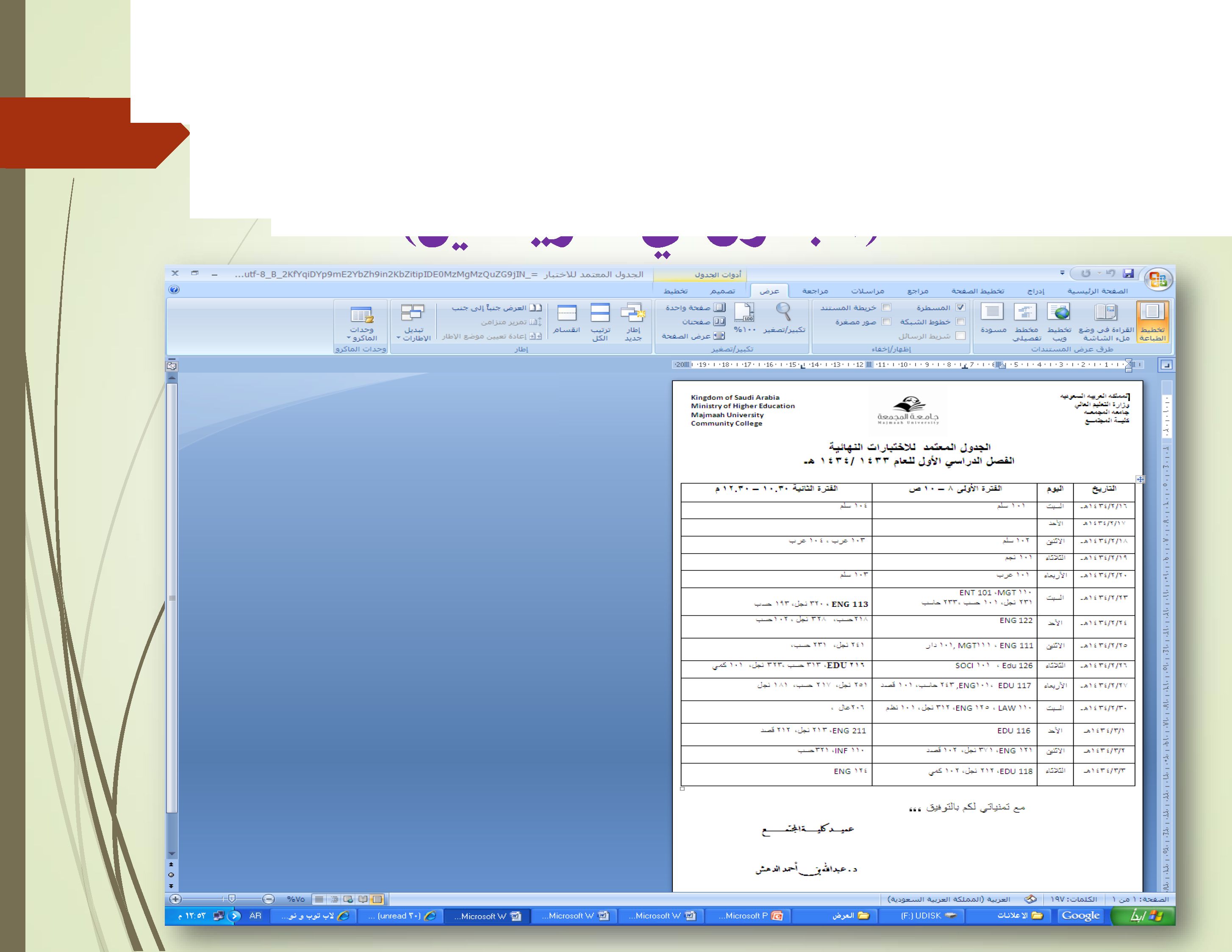 ئبه مدءلالاخغباوات اسانبة سمو الأوبى؛١٧١ ١٧١٢ ه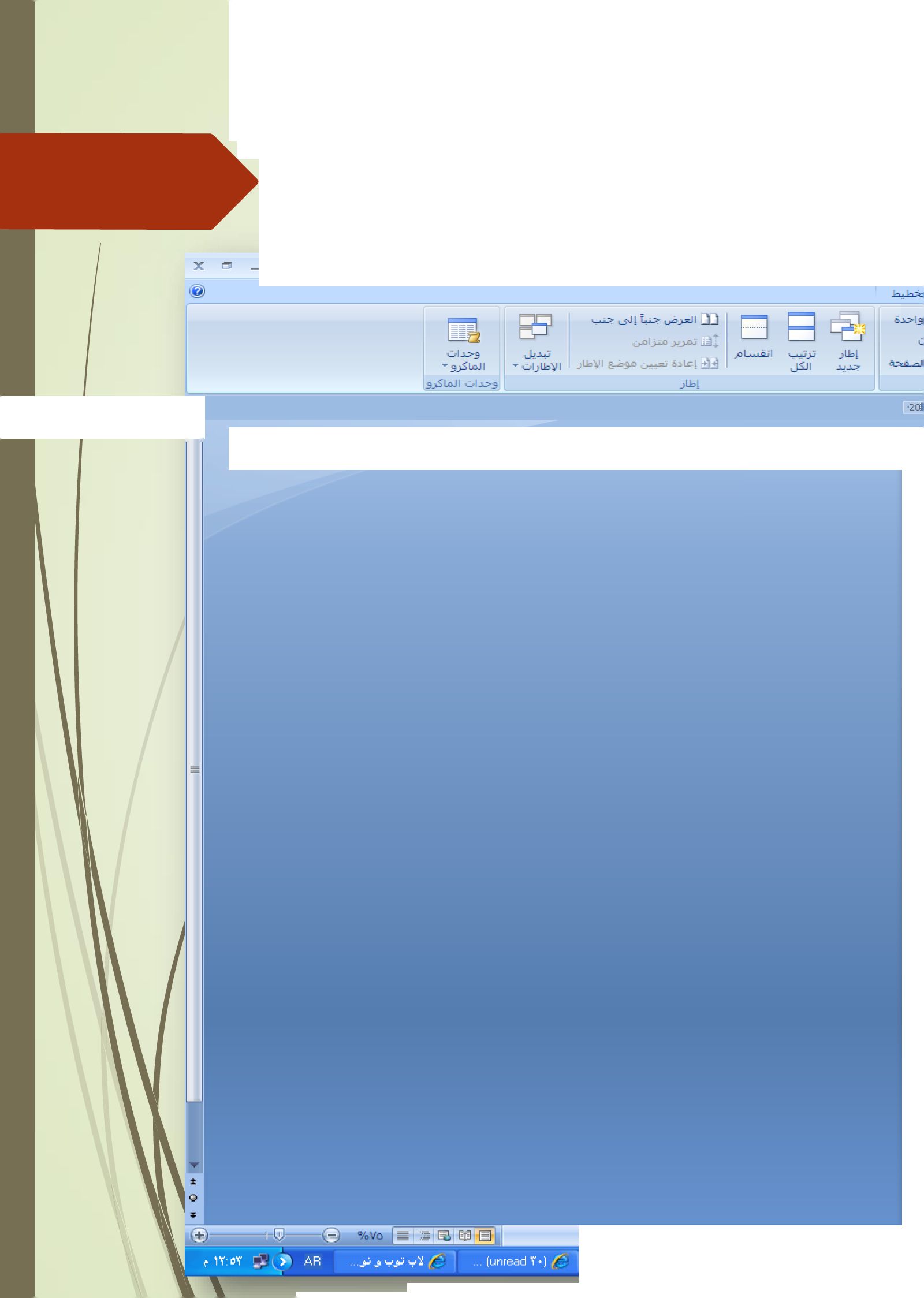 اكعحة: ١ من 1 الكلمات: ١٩٧ خي:	اكزببه (المملكة العرببة السعودية)بشريلظلدب الكلبة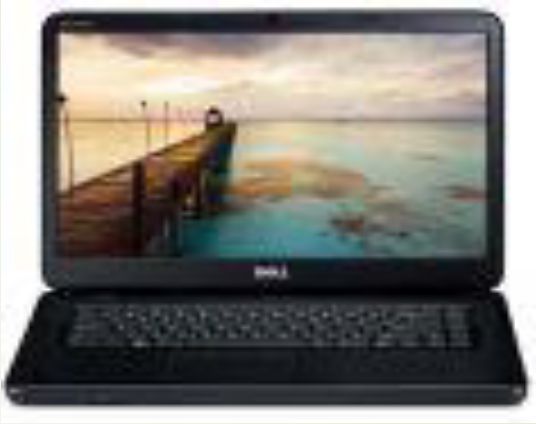 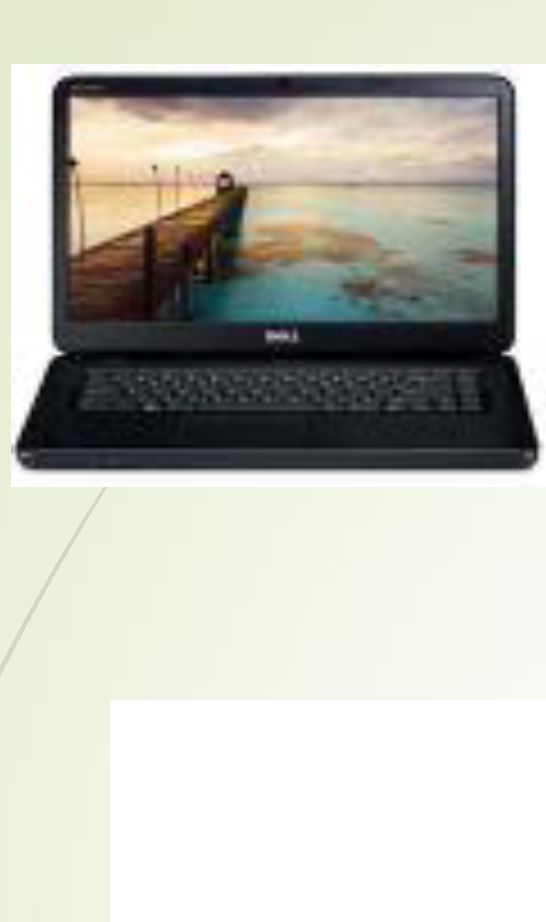 مدير الكلبة المكلف |.سعد الععبمري ومساعد مدير الكلبة المكلف |. ٠ العزيز المطبري يشرفان على تجهبز نغاط انترنت للطلدب للؤطلدع ببهو \دكدمةسافسةاسس
في مواو٠٠وليس ومدة الإوناداذكادسيمرح قيئ٠يليرغوليدلبس وحدة الإرشاد الأكاديمي للجفة الأنشطة الطلأببة أى من |شم مهارات الإرشاد الاكاديمي عفد المرشد الأكاديمي:الإلمام الشامل بحطة الطالب الدراسية المفابعة المسفمرة لأحوال الطلبة الأكاديمية تغديم الغوجي٩ والمساعدة للطالب في كافة المجالات اسكفة.جلدة اصطة الطلابية هدسا1ب للعوامل ٠٠ الموبداةهدسيسعادة عمبد الكلبة دعبد |هللا بن احمد الدهش يكرم د.هبثم عبد الكريم شعبان لاقامغ٩ دورةتدريبية لطلدب الكلبة بعفوان "تطببفات الاقفصاد الكلي "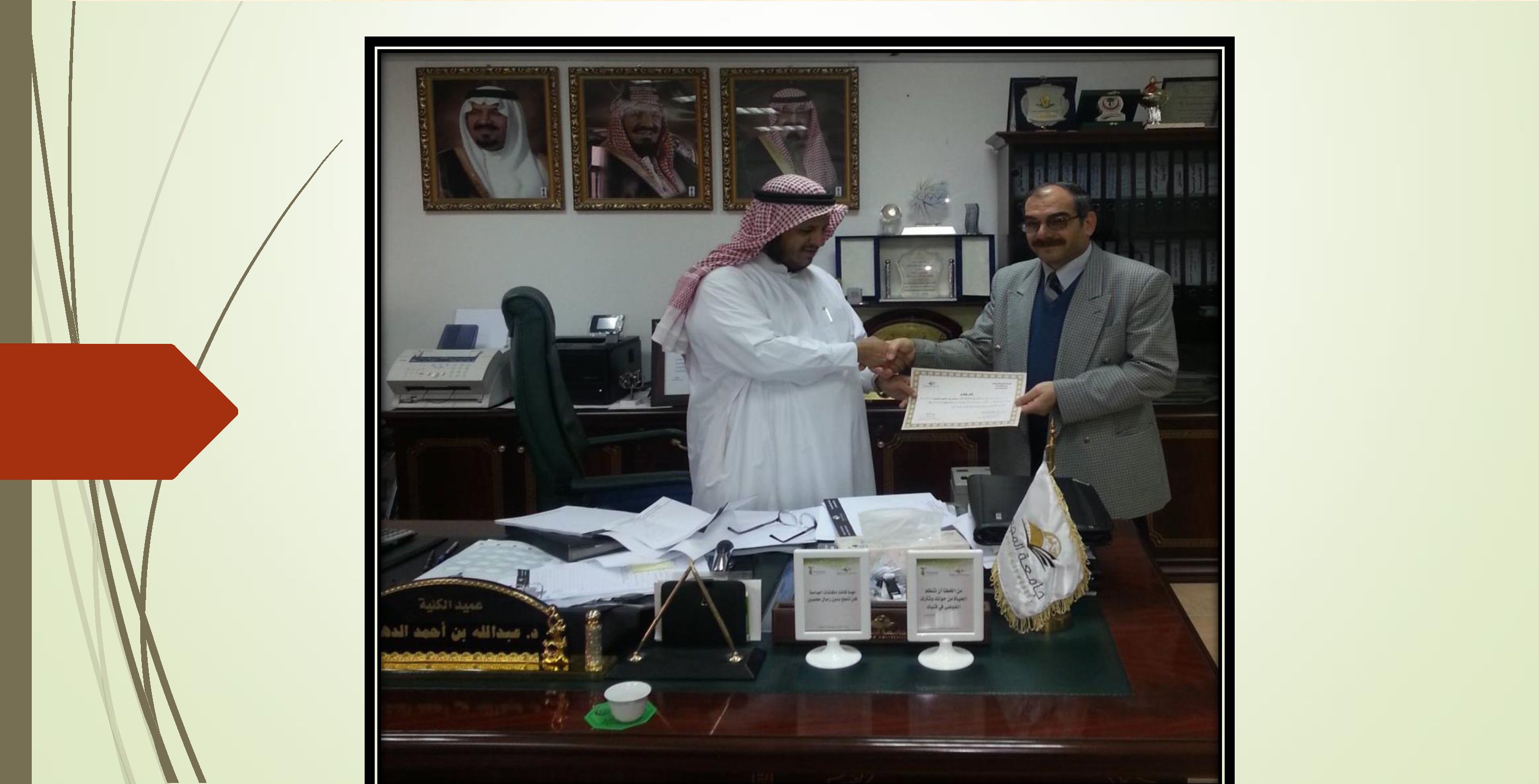 دورة تدرسة لطعنب الكلبة صوان "تسات الافعصاد الكلبي"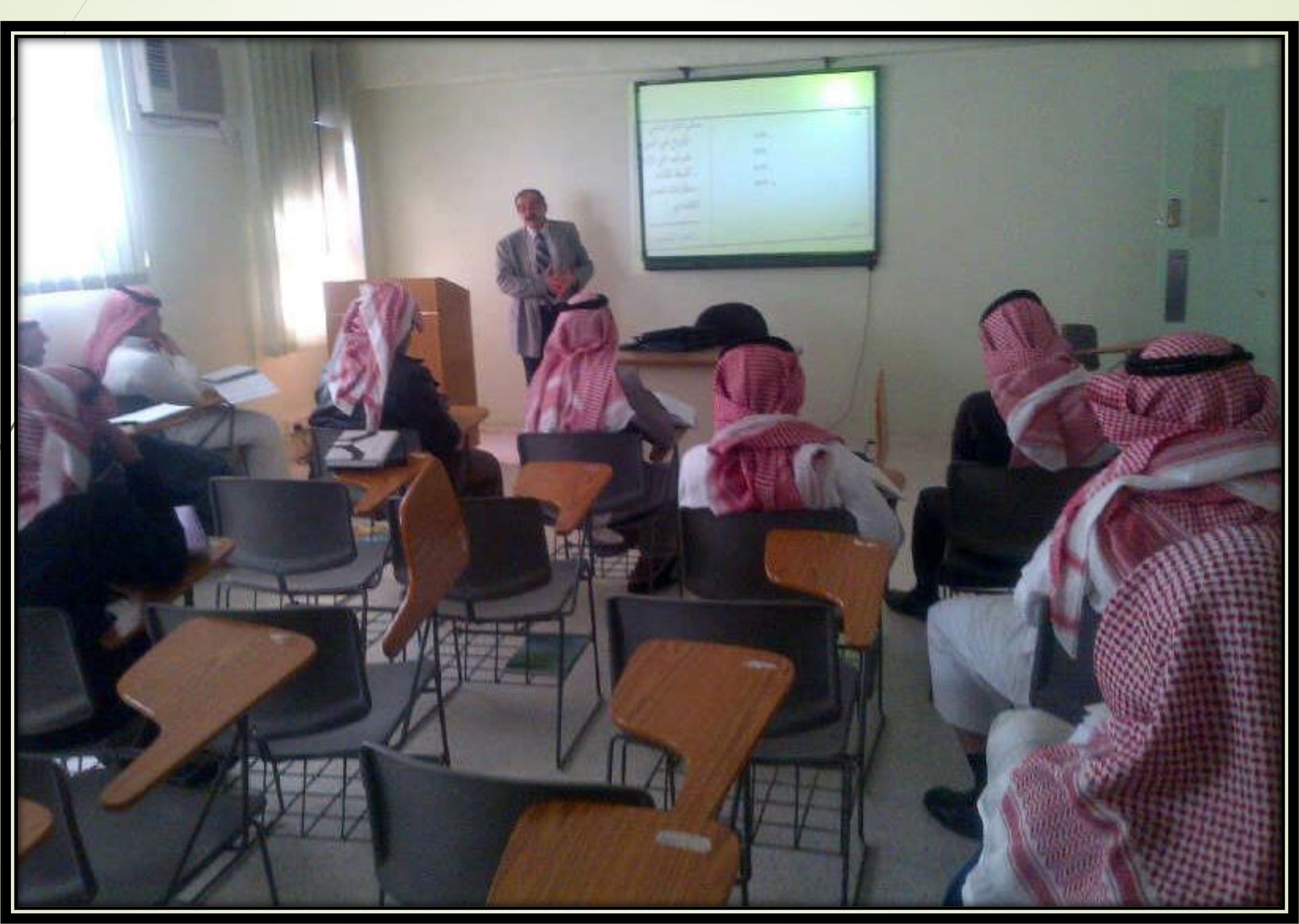 شهادة شكر من عمبد الكلبة و رئبعس
لجفة الانشطة الطلأببة بالكلية لسعادة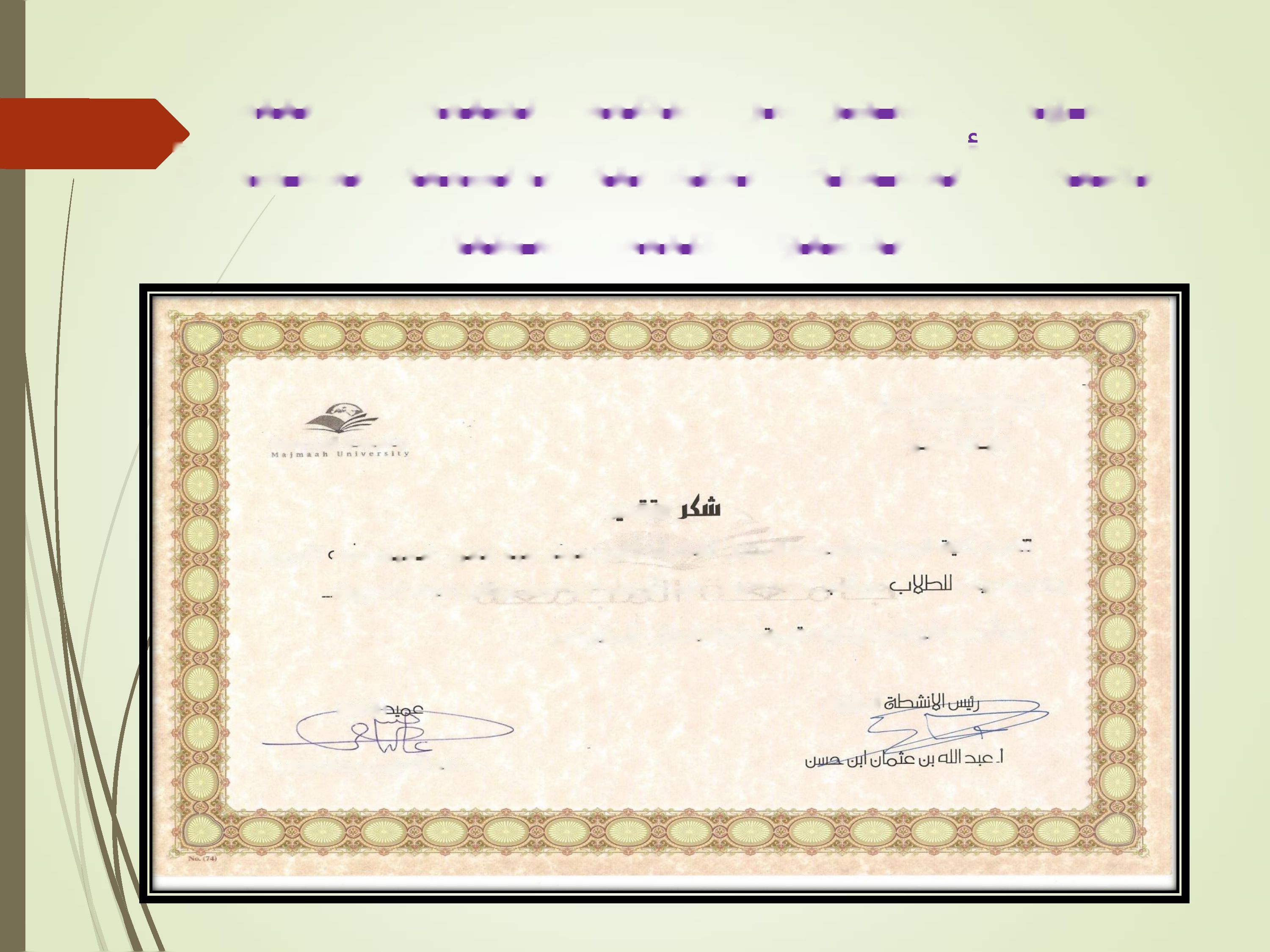 الدكفور هيثم شعبانساصهاسس
باد٤لبة فمغئ :د.محئد (ى عغئ : لاثنهانه من دراسة علمباء فحت عغواى ٠٠ أثر الفغببر الالزامي للمراجع الخارجي في قدرفه علبى اكفشاف الفحريعات الجوهرية دراسة تطببغبة فبي الببغة السعودية‘‘لبة|صةصة س٠ة	:د.الصادق يحيى عبد 1هللا: لغبول فشر ورقة علميه لسعادته بعفواى " توظف تسات المعلومات و الاتصال في تدريس اللغة الانجليزية "،في Cambridge Publisher ، بريطافبا."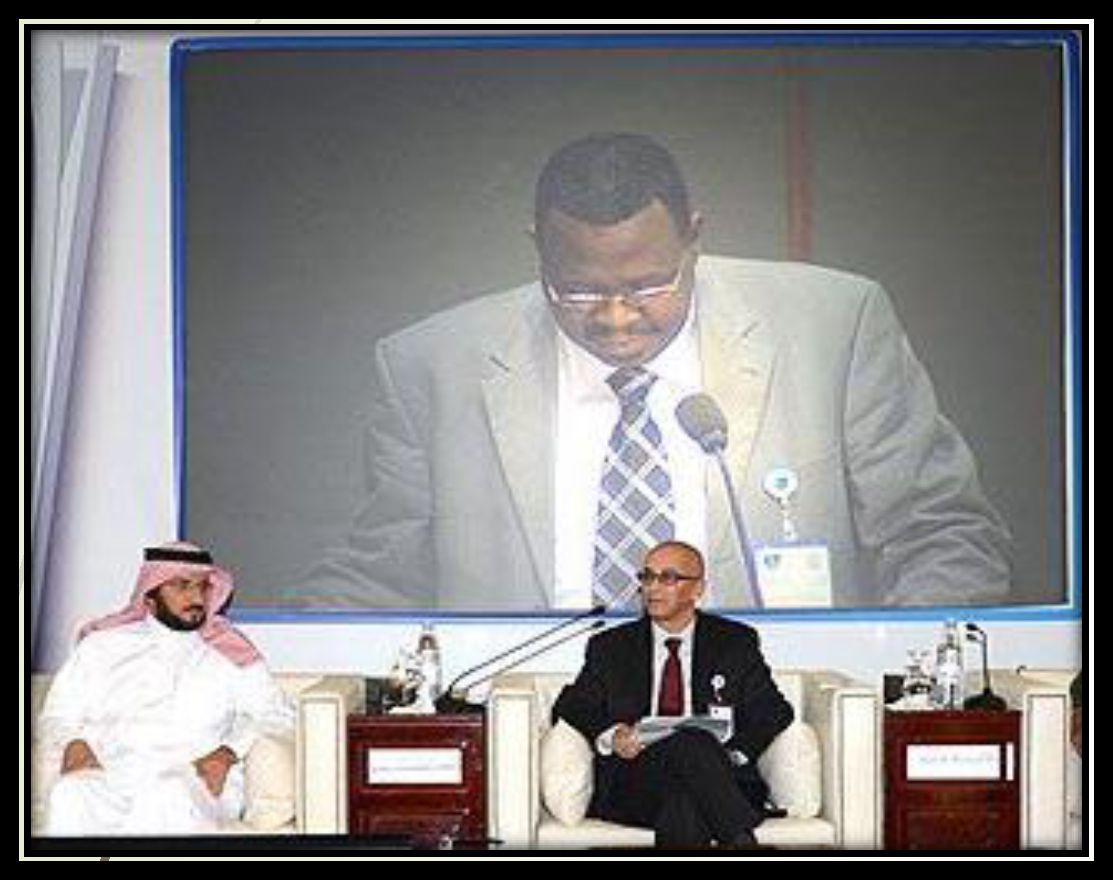 لبة|صةصة س٠ة	:٠ د. محمد سد فدحلفعول فشر بحت لسعادفه بعفوان " فظام الععرى علبى الغمى المكغوب بخط البد سراءة الغلغائبة من المحطوطات العدسة الغاريحبة" في المجلة الدولبة لفطببفات الحاسب ، نيويورك - أمريكا .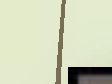 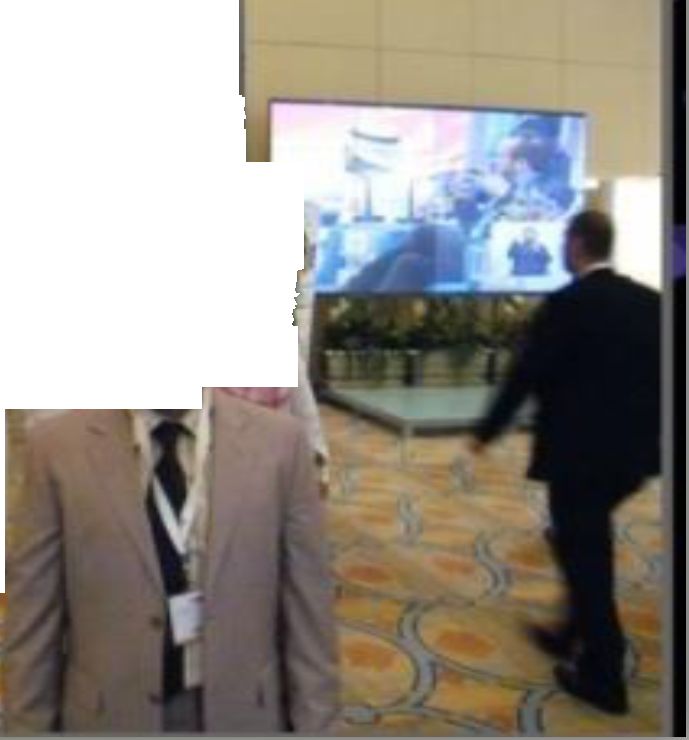 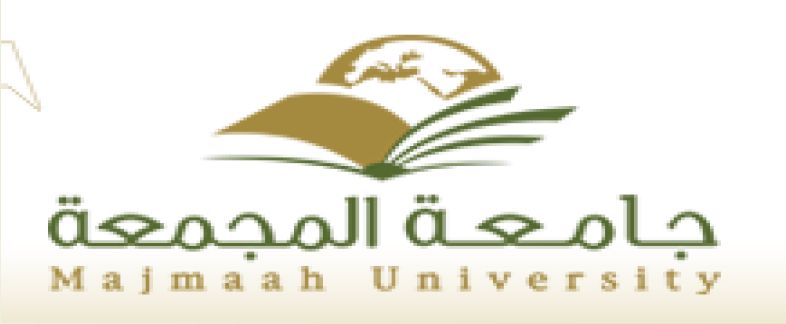 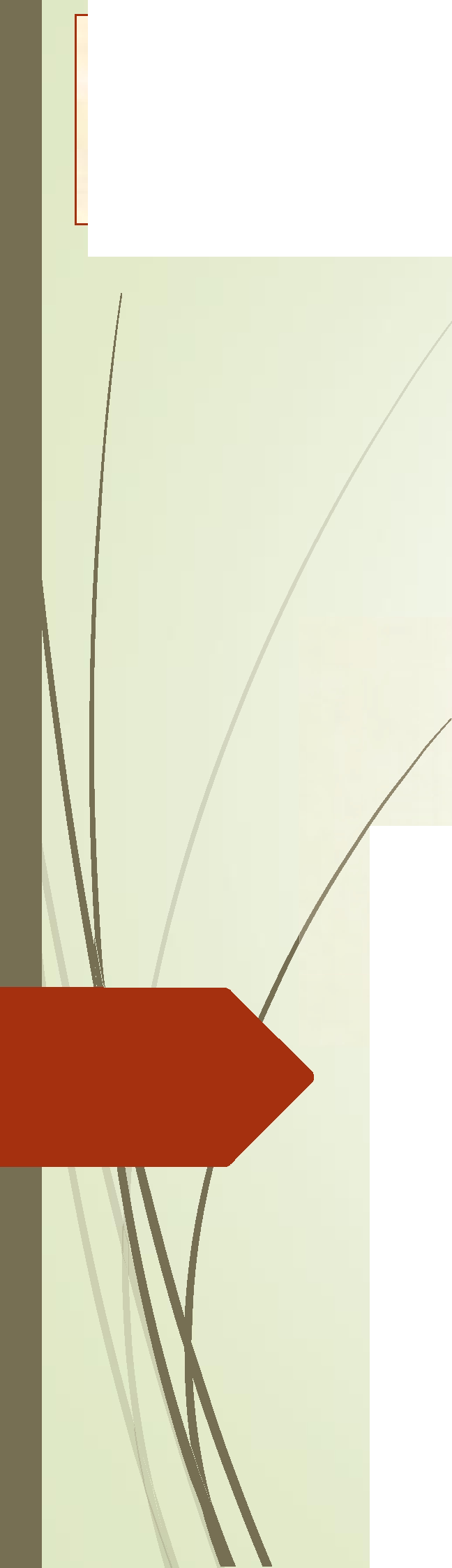 Kingdom ٠f Saudi Arabia Ministry of Higher Education Majmaah UniversityKingdom ٠f Saudi Arabia Ministry of Higher Education Majmaah Universityجامحة ال٠حهعةاسع اثريه اثربهاسع اثريه اثربهاسع اثريه اثربهانجدول ائمعتمد نلاخبارات انقهانيةانجدول ائمعتمد نلاخبارات انقهانيةانجدول ائمعتمد نلاخبارات انقهانيةة١ ,١٤٣٤ A.ة١ ,١٤٣٤ A.انغمز اندراس ا لأول تنعاد ٣٣آ-٢الفترة 'لتأتيه .١٠٠٣ — .ء١٢٠١ه'لفترة اسلى ٨ - . ١ ص'لتاريخأ’١لح-'؟.ا.'.-..-ي٣'۶١ب.؛.امبالاص.'١ر٢ر،٣؛١ء->ء".أ'.ذر'إ..د.٣ا١عبا.'رب٣.:-•ب113 ENG .٣٢٠ نجل، ٠٩٣ ٠بENT 1.1 ‘MGT ١ 1 ٠٢٣ر١٤٣٤/٢ء-=:٢١د. أ٣ذجز٠أ,'د; ٠ ٠ ; ٣ .؛؟١؛أت٠د. ا"٠ب111 ENG.MGT١١١ ١٠ ٠ ١ دارد٢ر٢ر١٤٣٤د٠٢١٦ -ا٠ء. ٣١٣ حب،٣٢٣ نجل، ١,اكعىS٥CI١'١ , Edu 126-أ',.أ'ا.،٣:ار*٢٥١ نجل، ,'٢١ حب، ١..' ١ نجل117 EDU .١ - 'ENG. ٢٤٣ ذ. ١ - ١ ف.'٢/٢ر٣٤؛١ء-٢.٦ءل ،'١١ LAW - ١٢٥ ENG. ٣١٢ نجل. ١ ,١ نظء٣٠ر٢ر١٤٣٤ء-ة211 ة^ع.٢١٣تجل،٢١٢قهذالم٢لم؛١٤٢د-."INF، ٣٢١حج١ ٢ ١ ENG، ١ '.'٣ نجل، ٢ ٠ ١ فأ',.٣'ا.،٣،'دب-ENG ١٢٤٢١٢ لآل.١٠٢ ص.EDU lisاذتلآف'ء٣ا٣|؛١٣ ١دقمع تطيقى لكم بالدوفيق ءءءفقآ-د٠ دباذ٠اس اندهشد٠ دباذ٠اس اندهشةق